DOCUMENTO 6PAUTAS PARA LA EVALUACIÓN DEL INFORME DE TRABAJO FINAL DE GRADUACIÓN, MODALIDADES TESIS Y SEMINARIOTodos los informes de TFG deberán ser sometidos a pruebas de copia fiel. En caso de que tras un análisis riguroso de los resultados de las pruebas, se detecte plagio, se abrirá el correspondiente proceso administrativo según lo establecido en el Reglamento General Estudiantil y no se continuará con el proceso de valoración.En atención a los ejes transversales de la Universidad, el uso del lenguaje incluyente es una de las estrategias para el desarrollo de los valores asociados con dichos ejes.* La valoración de estos aspectos varía o se exceptúa según el tipo de investigación, lo cual debe ser coherente.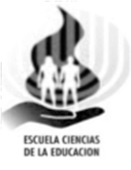 UNIVERSIDAD ESTATAL A DISTANCIAVICERRECTORÍA ACADÉMICAESCUELA DE CIENCIAS DE LA EDUCACIÓN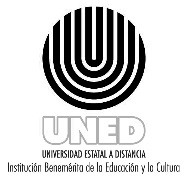 Estudiante (nombre completo): ___________________________________________________Estudiante (nombre completo): ___________________________________________________Número de cédula: _______________________Número de cédula: _______________________Título del trabajo: ______________________________________________________________Título del trabajo: ______________________________________________________________Modalidad: ________________________Carrera:_______________________________Nombre de la persona que dirige: __________________________________________________Nombre de la persona que dirige: __________________________________________________Nombre de persona que revisa: ____________Fecha de revisión:_______________________Aspectos por valorarCumpleCumpleCumpleCumpleCumpleAspectos por valorarSíSe debe mejorarSe debe mejorarNoNo aplicaPÁGINAS PRELIMINARESPÁGINAS PRELIMINARESPÁGINAS PRELIMINARESPÁGINAS PRELIMINARESPÁGINAS PRELIMINARESPÁGINAS PRELIMINARESPortada (completa)Resumen Tribunal examinadorAgradecimientos (opcional)Dedicatoria (opcional)Tabla de contenidos (secciones) se reflejan acertadamente cada uno de los capítulos y apartados de la investigación y se incluyen los respectivos índices de cuadros, figuras y anexos.Observaciones y recomendaciones de mejora para este apartado:Observaciones y recomendaciones de mejora para este apartado:Observaciones y recomendaciones de mejora para este apartado:Observaciones y recomendaciones de mejora para este apartado:Observaciones y recomendaciones de mejora para este apartado:Observaciones y recomendaciones de mejora para este apartado:CAPÍTULO 1: INTRODUCCIÓNCAPÍTULO 1: INTRODUCCIÓNCAPÍTULO 1: INTRODUCCIÓNCAPÍTULO 1: INTRODUCCIÓNCAPÍTULO 1: INTRODUCCIÓNCAPÍTULO 1: INTRODUCCIÓNHace una presentación del tema, ofrece a quien realiza la lectura una perspectiva general de la investigación y su relevancia.Observaciones y recomendaciones de mejora para este apartado:Observaciones y recomendaciones de mejora para este apartado:Observaciones y recomendaciones de mejora para este apartado:Observaciones y recomendaciones de mejora para este apartado:Observaciones y recomendaciones de mejora para este apartado:Observaciones y recomendaciones de mejora para este apartado:El planteamiento del problemaEl planteamiento del problemaEl planteamiento del problemaEl planteamiento del problemaEl planteamiento del problemaEl planteamiento del problemaHay una descripción de la situación actual que caracteriza el objeto de estudio (síntomas y causas).Hay una identificación de situaciones futuras al sostenerse la situación actual (pronóstico).El problema está formulado de manera clara y comprensible.Es factible o viable de investigar.Tiene actualidad y valor teórico (impacto sobre las ideas).Tiene valor y uso práctico (impacto sobre la práctica).Observaciones y recomendaciones de mejora para este apartado:Observaciones y recomendaciones de mejora para este apartado:Observaciones y recomendaciones de mejora para este apartado:Observaciones y recomendaciones de mejora para este apartado:Observaciones y recomendaciones de mejora para este apartado:Observaciones y recomendaciones de mejora para este apartado:JustificaciónJustificaciónJustificaciónJustificaciónJustificaciónJustificaciónSe explicitan con claridad las razones teóricas para realizar esta investigación.Se explicitan con claridad las razones metodológicas para realizar esta investigación.Se explicitan con claridad las razones prácticas para realizar esta investigación.Observaciones y recomendaciones de mejora para este apartado:Observaciones y recomendaciones de mejora para este apartado:Observaciones y recomendaciones de mejora para este apartado:Observaciones y recomendaciones de mejora para este apartado:Observaciones y recomendaciones de mejora para este apartado:Observaciones y recomendaciones de mejora para este apartado:Formulación de los objetivos generales y específicosFormulación de los objetivos generales y específicosFormulación de los objetivos generales y específicosFormulación de los objetivos generales y específicosFormulación de los objetivos generales y específicosFormulación de los objetivos generales y específicosEstán enunciados de forma clara y comprensible.Son factibles o viables de alcanzar.Tiene actualidad y valor teórico (impacto sobre las ideas).Tiene valor y uso práctico (importancia sobre la práctica).Son congruentes con el tema y los objetivos generales y específicos de esta investigación.Observaciones y recomendaciones de mejora para este apartado:Observaciones y recomendaciones de mejora para este apartado:Observaciones y recomendaciones de mejora para este apartado:Observaciones y recomendaciones de mejora para este apartado:Observaciones y recomendaciones de mejora para este apartado:Observaciones y recomendaciones de mejora para este apartado:AntecedentesAntecedentesAntecedentesAntecedentesAntecedentesAntecedentesSe explican con claridad.Hay coherencia de ideas y síntesis de los documentos mencionados.Se basan en una cantidad suficiente de fuentes (al menos 20 fuentes).Presenta los antecedentes en los que se basa para justificar el punto de partida de la investigación sintetizando los principales estudios previos respecto del tema y problema motivo de estudio.Observaciones y recomendaciones de mejora para este apartado:Observaciones y recomendaciones de mejora para este apartado:Observaciones y recomendaciones de mejora para este apartado:Observaciones y recomendaciones de mejora para este apartado:Observaciones y recomendaciones de mejora para este apartado:Observaciones y recomendaciones de mejora para este apartado:CAPÍTULO 2: MARCO TEÓRICO REFERENCIALCAPÍTULO 2: MARCO TEÓRICO REFERENCIALCAPÍTULO 2: MARCO TEÓRICO REFERENCIALCAPÍTULO 2: MARCO TEÓRICO REFERENCIALCAPÍTULO 2: MARCO TEÓRICO REFERENCIALCAPÍTULO 2: MARCO TEÓRICO REFERENCIALEl material bibliográfico utilizado para sustentar el marco teórico es relevante.Es congruente con el problema de investigación y sus objetivos.Se describen las teorías que sustentan este problema.Se presenta e hila información con una estructura lógica.Las ideas planteadas son claras.Se utiliza bien el estilo bibliográfico de la APA dentro del texto.Observaciones y recomendaciones de mejora para este apartado:Observaciones y recomendaciones de mejora para este apartado:Observaciones y recomendaciones de mejora para este apartado:Observaciones y recomendaciones de mejora para este apartado:Observaciones y recomendaciones de mejora para este apartado:Observaciones y recomendaciones de mejora para este apartado:CAPÍTULO 3: MARCO METODOLÓGICOEnfoque y tipo de investigación Enfoque y tipo de investigación Enfoque y tipo de investigación Enfoque y tipo de investigación Enfoque y tipo de investigación Enfoque y tipo de investigación Explica con claridad el paradigma y el enfoque de investigación utilizado.Plantea el tipo de investigación de acuerdo con el alcance temporal, espacial y el nivel de profundidad.Define las categorías y o variables incluidas en el estudio.*Observaciones y recomendaciones de mejora para este apartado:Observaciones y recomendaciones de mejora para este apartado:Observaciones y recomendaciones de mejora para este apartado:Observaciones y recomendaciones de mejora para este apartado:Observaciones y recomendaciones de mejora para este apartado:Observaciones y recomendaciones de mejora para este apartado:Sujetos y fuentes información participantesSujetos y fuentes información participantesSujetos y fuentes información participantesSujetos y fuentes información participantesSujetos y fuentes información participantesSujetos y fuentes información participantesPlantea con claridad la población, muestra o casos.Describe sus características particulares.Describe las fuentes de información que utiliza en el trabajo.Observaciones y recomendaciones de mejora para este apartado:Observaciones y recomendaciones de mejora para este apartado:Observaciones y recomendaciones de mejora para este apartado:Observaciones y recomendaciones de mejora para este apartado:Observaciones y recomendaciones de mejora para este apartado:Observaciones y recomendaciones de mejora para este apartado:Las técnicas e instrumentos Las técnicas e instrumentos Las técnicas e instrumentos Las técnicas e instrumentos Las técnicas e instrumentos Las técnicas e instrumentos Explica cada técnica utilizada.Describe cada instrumento y su proceso de aplicación (si es del caso).Los instrumentos son congruentes con el tipo de investigación y pertinentes para la consecución de los objetivos planteados.Se explicita el procedimiento seguido para la validación de los instrumentos.Observaciones y recomendaciones de mejora para este apartado:Observaciones y recomendaciones de mejora para este apartado:Observaciones y recomendaciones de mejora para este apartado:Observaciones y recomendaciones de mejora para este apartado:Observaciones y recomendaciones de mejora para este apartado:Observaciones y recomendaciones de mejora para este apartado:Procedimientos y técnicas de análisis Procedimientos y técnicas de análisis Procedimientos y técnicas de análisis Procedimientos y técnicas de análisis Procedimientos y técnicas de análisis Procedimientos y técnicas de análisis Plantea los procedimientos desarrollados en su investigación de acuerdo con el tipo y método de investigación seleccionado, debe considerar la descripción de la inserción en la comunidad o institución, así como la forma como se realizó la etapa de exploración y los resultados obtenidos.Plantea las técnicas adecuadas para analizar los datos.Describe cómo se analiza la información obtenida en el trabajo.Explicita los alcances y las limitaciones técnicas del estudio.Observaciones y recomendaciones de mejora para este apartado:Observaciones y recomendaciones de mejora para este apartado:Observaciones y recomendaciones de mejora para este apartado:Observaciones y recomendaciones de mejora para este apartado:Observaciones y recomendaciones de mejora para este apartado:Observaciones y recomendaciones de mejora para este apartado:CAPÍTULO 4: RESULTADOSCAPÍTULO 4: RESULTADOSCAPÍTULO 4: RESULTADOSCAPÍTULO 4: RESULTADOSCAPÍTULO 4: RESULTADOSCAPÍTULO 4: RESULTADOSPresenta la información recolectada y los principales hallazgos de la investigación en relación con los objetivos y problema planteados.Presenta un análisis y los datos y la información recolectada.Los títulos de los cuadros reúnen los requisitos que se establecen para tal fin.*Los cuadros consignan la fuente de los datos y la elaboración del cuadro.*Los cuadros reúnen las especificaciones técnicas correspondientes.*Los títulos de los gráficos reúnen los requisitos que se establecen para tal fin.*Los gráficos presentan la fuente correspondiente.*Los gráficos reúnen las especificaciones técnicas correspondientes.*Las categorías de análisis están descritas de manera adecuada.*La información presentada es tratada de forma correcta en cada categoría de análisis.*Los resultados son analizados en función de los objetivos. Los resultados son contrastados con las teorías en el campo de especialidad.Se identifican vacíos de conocimiento o nuevas líneas de investigación.Observaciones y recomendaciones de mejora para este apartado:Observaciones y recomendaciones de mejora para este apartado:Observaciones y recomendaciones de mejora para este apartado:Observaciones y recomendaciones de mejora para este apartado:Observaciones y recomendaciones de mejora para este apartado:Observaciones y recomendaciones de mejora para este apartado:CAPÍTULO 5: CONCLUSIONES Y RECOMENDACIONESCAPÍTULO 5: CONCLUSIONES Y RECOMENDACIONESCAPÍTULO 5: CONCLUSIONES Y RECOMENDACIONESCAPÍTULO 5: CONCLUSIONES Y RECOMENDACIONESCAPÍTULO 5: CONCLUSIONES Y RECOMENDACIONESCAPÍTULO 5: CONCLUSIONES Y RECOMENDACIONESLas conclusiones vinculan los hallazgos y la teoría a la luz de los objetivos de investigación planteados. Las recomendaciones señalan futuras áreas de investigación y cursos de acción en el entorno educativo.Observaciones y recomendaciones de mejora para este apartado:LISTA DE REFERENCIAS Y ANEXOSLISTA DE REFERENCIAS Y ANEXOSLISTA DE REFERENCIAS Y ANEXOSLISTA DE REFERENCIAS Y ANEXOSLISTA DE REFERENCIAS Y ANEXOSLISTA DE REFERENCIAS Y ANEXOSLista de referenciasLista de referenciasLista de referenciasLista de referenciasLista de referenciasLista de referenciasIncorpora todas las fuentes referidas en el texto.Las fuentes se organizan en estricto orden alfabético.Sigue los lineamientos del manual de la APA.Observaciones y recomendaciones de mejora para este apartado:Observaciones y recomendaciones de mejora para este apartado:Observaciones y recomendaciones de mejora para este apartado:Observaciones y recomendaciones de mejora para este apartado:Observaciones y recomendaciones de mejora para este apartado:Observaciones y recomendaciones de mejora para este apartado:AnexosAnexosAnexosAnexosAnexosAnexosIncluye los anexos necesarios.Incluye los instrumentos utilizados para la recolección de la información (si los utilizó).Incluye otro material adicional estrictamente necesario para complementar información.Observaciones y recomendaciones de mejora para este apartado:Observaciones y recomendaciones de mejora para este apartado:Observaciones y recomendaciones de mejora para este apartado:Observaciones y recomendaciones de mejora para este apartado:Observaciones y recomendaciones de mejora para este apartado:Observaciones y recomendaciones de mejora para este apartado:VALORACIÓN GLOBAL DEL TRABAJOVALORACIÓN GLOBAL DEL TRABAJOVALORACIÓN GLOBAL DEL TRABAJOVALORACIÓN GLOBAL DEL TRABAJOVALORACIÓN GLOBAL DEL TRABAJOVALORACIÓN GLOBAL DEL TRABAJOTiene todos los elementos exigidos para la estructura o formato del trabajo.Acata las normas ortográficas del español en cuanto a acentuación.Acata las normas ortográficas del español en cuanto a ortografía.Acata las normas ortográficas del español en cuanto a sintaxis. Acata las normas ortográficas del español en cuanto a morfología.Está redactado en forma impersonal.*Reconoce cabalmente la autoría y da crédito a las fuentes consultadas.1Se aportan los documentos de consentimiento informado o de solicitud de derechos de imagen, en los casos en que la CTFG indicó la necesidad de utilizarlos.En los anexos presenta evidencia de uso de consentimiento informado.El documento hace uso de lenguaje incluyente.2Guarda la confidencialidad de las personas participantes.El título es claro con la definición correcta del contexto geográfico y temporal.La numeración de las páginas se ajusta a los lineamientos del tipo de trabajo presentado.Observaciones y recomendaciones de mejora para este apartado:Observaciones y recomendaciones de mejora para este apartado:Observaciones y recomendaciones de mejora para este apartado:Observaciones y recomendaciones de mejora para este apartado:Observaciones y recomendaciones de mejora para este apartado:Observaciones y recomendaciones de mejora para este apartado: